проект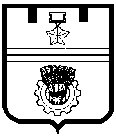 ВОЛГОГРАДСКая городская думаРЕШЕНИЕ400066, Волгоград, пр-кт им. В.И.Ленина, д. 10, тел./факс (8442) 38-08-89, E-mail: gs_kanc@volgsovet.ruОб утверждении Порядка организации парковок (парковочных мест), расположенных на автомобильных дорогах общего пользования местного значения Волгограда, Порядка отбора организации (проведения конкурса), осуществляющей оборудование и эксплуатацию на платной  основе парковок (парковочных мест), расположенных на автомобильных дорогах общего пользования местного значения Волгограда без привлечения бюджетных средств, Методики расчета и максимального размера платы за пользование на платной основе  парковками (парковочными местами), расположенными на автомобильных дорогах общего пользования местного значения ВолгоградаВ целях повышения безопасности дорожного движения, создания и обеспечения функционирования муниципальных парковок на территории Волгограда, в соответствии с Федеральными законами от 06 октября 2003 г. № 131-ФЗ «Об общих принципах организации местного самоуправления в Российской Федерации», от 08 ноября 2007 г. № 257-ФЗ «Об автомобильных дорогах и о дорожной деятельности в Российской Федерации и о внесении изменений в отдельные законодательные акты Российской Федерации», от 10 декабря 1995 г. № 196-ФЗ «О безопасности дорожного движения», постановлением главы Волгограда от 16.10.2008 № 2143 «Об утверждении перечня автомобильных дорог общего пользования местного значения Волгограда», руководствуясь статьями 5, 7, 24, 26 Устава города-героя Волгограда, Волгоградская городская ДумаРЕШИЛА:1. Утвердить:1.1. Порядок организации парковок (парковочных мест), расположенных на автомобильных дорогах общего пользования местного значения Волгограда (прилагается).1.2. Порядок отбора организации (проведения конкурса), осуществляющей оборудование и эксплуатацию на платной основе парковок (парковочных мест), расположенных на автомобильных дорогах общего пользования местного значения Волгограда без привлечения бюджетных средств (прилагается).1.3. Методику расчета и максимального размера платы за пользование на платной основе  парковками (парковочными местами), расположенными на автомобильных дорогах общего пользования местного значения Волгограда.2.    Администрации Волгограда:2.1. Утвердить постановлением администрации Волгограда адресный перечень парковок (парковочных мест), расположенных на автомобильных дорогах общего пользования местного значения Волгограда, на платной основе.2.2. Опубликовать настоящее решение в официальных средствах массовой информации в установленном порядке.3. Настоящее решение вступает в силу со дня его официального опубликования.4.  Контроль за исполнением настоящего решения возложить на первого заместителя главы Волгограда В.В. Колесникова.Глава Волгограда 							         А.В. КосолаповУтвержден решением Волгоградской городской Думыот _____________ № ________Порядокорганизации парковок (парковочных мест), расположенных на автомобильных дорогах общего пользования местного значения Волгограда1. Общие положения1.1. Порядок организации парковок (парковочных мест), расположенных на автомобильных дорогах общего пользования местного значения Волгограда (далее – Порядок), разработан в соответствии с Федеральными законами от 06 октября . № 131-ФЗ «Об общих принципах организации местного самоуправления в Российской Федерации», от 08 ноября . № 257-ФЗ «Об автомобильных дорогах и о дорожной деятельности в Российской Федерации и о внесении изменений в отдельные законодательные акты Российской Федерации», от 10 декабря . № 196-ФЗ «О безопасности дорожного движения», постановлением главы Волгограда от 16.10.2008 № 2143 «Об утверждении перечня автомобильных дорог общего пользования местного значения Волгограда».1.2. Действие настоящего Порядка распространяется на автомобильные дороги общего пользования местного значения, расположенные в границах городского округа город-герой Волгоград.1.3. Парковки (парковочные места) не предназначены для хранения транспортных средств. Риски угона и ущерба, причиненные транспортным средствам третьими лицами на парковке (парковочном месте), собственники (владельцы) транспортных средств несут самостоятельно.1.4. Парковки (парковочные места) являются общедоступными и могут использоваться пользователями парковок (парковочных мест) при наличии свободных парковочных мест.1.5. К территории парковок относятся участки (элементы) автомобильных дорог общего пользования местного значения Волгограда, в том числе в границах полосы отвода автомобильной дороги, обозначенные соответствующими дорожными знаками и разметкой, предусмотренными Постановлением Совета министров - Правительства Российской Федерации от 23 октября . № 1090 «О Правилах дорожного движения» (далее - Правила дорожного движения РФ).1.6. Пользование парковками (парковочными местами) осуществляется на бесплатной либо на платной основе.1.7. Размещение парковок (парковочных мест) не должно противоречить требованиям Правил дорожного движения, регулирующих вопросы остановки и стоянки транспортных средств.1.8. Размещение парковок (парковочных мест) не должно создавать помех в дорожном движении другим участникам дорожного процесса, снижать безопасность дорожного движения.1.9. Адресный перечень парковок (парковочных мест), используемых на платной основе, утверждается постановлением администрации Волгограда.1.10. Настоящий Порядок не распространяет свое действие на парковки, автостоянки, расположенные за границами автомобильных дорог общего пользования местного значения Волгограда, и их полос отвода, предназначенных для хранения транспортных средств, в том числе по договору хранения, на земельных участках, предоставленных для этих целей юридическим и физическим лицам.  Использование таких парковок, автостоянок, осуществляется в соответствии с Постановлением Правительства Российской Федерации от 17 ноября 2001 г. № 795 «Об утверждении Правил оказания услуг автостоянок».2. Основные понятияДля целей настоящего Порядка используются следующие понятия:2.1. Парковка - специально обозначенное и при необходимости обустроенное и оборудованное место, являющееся в том числе частью автомобильной дороги и (или) примыкающее к проезжей части и (или) тротуару, обочине, эстакаде или мосту либо являющееся частью подэстакадных или подмостовых пространств, площадей и иных объектов улично-дорожной сети и предназначенное для организованной стоянки транспортных средств на платной основе (далее – платные парковки) или без взимания платы (далее  - бесплатные парковки) с целью их временного размещения.2.2. Парковочное место - специально обозначенное и при необходимости обустроенное и оборудованное место на парковке, предназначенное для размещения одного транспортного средства.2.3. Оператор парковки - муниципальное учреждение, уполномоченное постановлением администрации муниципального образования город-герой Волгоград на осуществление соответствующих функций по оборудованию и эксплуатации парковок на платной основе и взиманию платы за пользование на платной основе парковками, муниципальное унитарное предприятие муниципального образования город-герой Волгоград, за которым соответствующая парковка закреплена на праве хозяйственного ведения или оперативного управления, либо юридическое лицо независимо от организационно-правовой формы, индивидуальный предприниматель, отобранные на конкурсной основе в соответствии с Порядком отбора организации (проведения конкурса), осуществляющей оборудование и эксплуатацию  на платной основе парковок (парковочных мест), расположенных на автомобильных дорогах общего пользования местного значения Волгограда, без привлечения бюджетных средств, утвержденным настоящим решением Волгоградской городской Думы.Муниципальное учреждение, уполномоченное постановлением администрации муниципального образования город-герой Волгоград, муниципальное унитарное предприятие муниципального образования город-герой Волгоград, за которым соответствующая парковка закреплена на праве хозяйственного ведения или оперативного управления, вправе привлечь для оборудования и эксплуатации парковок (парковочных мест) юридическое лицо независимо от организационно-правовой формы, индивидуального предпринимателя, отобранное на конкурсной основе в соответствии с Порядком отбора организации (проведения конкурса), осуществляющей оборудование и эксплуатацию на платной основе парковок (парковочных мест), расположенных на автомобильных дорогах общего пользования местного значения Волгограда, без привлечения бюджетных средств, утвержденным настоящим решением Волгоградской городской Думы.2.4. Пользователь парковки (парковочного места) - лицо, являющееся собственником (владельцем) транспортного средства, въехавшее на парковку и разместившее на парковочном месте транспортное средство.2.5. Парковочный автомат - элемент обустройства платной парковки, который включает в себя инженерное оборудование и технические средства взимания платы за парковку путем внесения наличных денежных средств в платежный терминал или путем использования платежных карт (банковских, микропроцессорных электронных карт).2.6.  Иные понятия, используемые в настоящем Порядке, применяются в тех же значениях, что и в нормативных правовых актах Российской Федерации, Волгоградской области и муниципальных правовых актах муниципального образования город - герой Волгоград.3. Оборудование и функционирование парковок (парковочных мест)3.1. Парковки (парковочные места) оборудуются на автомобильных дорогах общего пользования местного значения Волгограда для организации стоянки транспортных средств с целью их временного размещения.3.2. Устройство парковок (парковочных мест) осуществляется на основании и в соответствии с проектом организации движения автомобильной дороги общего пользования местного значения Волгограда, согласованного с органами Государственной инспекции безопасности дорожного движения.3.3. Проект организации дорожного движения устройства парковок (парковочных мест) включает в себя:индивидуальный адрес парковки, состоящий из наименования дороги (улицы) и расстояния участка дороги, исчисляемого от ее начала;проект инфраструктурных сооружений;схему дорожных знаков, дорожную разметку, линии, информирующие о запрете остановки и стоянки автотранспортных средств, места информационных щитов.3.4. Все технические средства организации дорожного движения, установленные на парковке, все стационарные и мобильные объекты, предназначенные для функционирования парковки, парковочные автоматы, объекты видеонаблюдения, являются частью парковки, кроме мобильных и стационарных комплексов фото, видеофиксации нарушений.3.5.     Устройство и функционирование бесплатных парковок.3.5.1. Устройство парковок (парковочных мест) на бесплатной основе может осуществляться хозяйствующими субъектами и (или) физическими лицами (далее - заинтересованные лица) в целях благоустройства прилегающих территорий согласно требованиям пунктов 3.1 - 3.3 настоящего Порядка, на основании соглашения о благоустройстве (уборке) территории общего пользования, заключаемого в соответствии с Правилами благоустройства территории городского округа Волгоград, утвержденными решением Волгоградской городской Думой от 21.10.2015 № 34/1091 «Об утверждении Правил благоустройства территории городского округа Волгоград» (далее – Правила благоустройства).3.5.2. Устройство парковок (парковочных мест) осуществляется собственными силами и средствами заинтересованных лиц.3.5.3.  Все созданные элементы обустройства парковок (парковочных мест), имущество (элементы дорожной инфраструктуры) подлежат демонтажу по истечении срока устройства за счет лица, силами которого они обустраивались. 3.5.4.  Парковки (парковочные места), обустроенные заинтересованными лицами, могут быть ликвидированы без компенсации заинтересованным лицам затрат, понесенных на ее обустройство, в случае реконструкции автомобильной дороги.3.6.   Оборудование, эксплуатация и функционирование платных парковок.3.6.1. Оборудование и эксплуатация парковок (парковочных мест) на платной основе осуществляется оператором парковок в местах, определенных адресным перечнем парковок (парковочных мест), расположенных на автомобильных дорогах общего пользования местного значения Волгограда, утвержденным постановлением администрации Волгограда.3.6.2.  Размер и порядок внесения операторами парковок платы за право оборудования и эксплуатации на платной основе парковок (парковочных мест), расположенных на автомобильных дорогах общего пользования местного значения Волгограда, а также порядок изменения  платы за право оборудования и эксплуатации на платной основе парковок (парковочных мест), расположенных на автомобильных дорогах общего пользования местного значения Волгограда определяется договором, заключаемым оператором парковки с комитетом дорожного хозяйства, благоустройства и охраны окружающей среды администрации Волгограда по результатам отбора (конкурса).4. Содержание и эксплуатация парковок (парковочных мест)4.1. Содержание парковок (парковочных мест), за пользование которыми не взимается плата и которые не обустроены в порядке, предусмотренном пунктом 3.5 настоящего Порядка, возлагается на лиц, осуществляющих содержание автомобильных дорог общего пользования местного значения Волгограда.4.2. Содержание платных парковок (парковочных мест) осуществляется оператором парковки.4.3. Содержание парковок (парковочных мест), предусмотренных пунктом 3.5. настоящего Порядка, осуществляется лицами, которыми они обустраивались. 4.4. Эксплуатация парковок (парковочных мест), за пользование которыми плата не взимается, прекращается на основании решения уполномоченного структурного подразделения администрации Волгограда в сфере дорожной деятельности.Эксплуатация платных парковок (парковочных мест) прекращается на основании постановления администрации Волгограда, которое является основанием для расторжения договора на право оборудования и эксплуатации на платной основе парковок (парковочных мест), расположенных на автомобильных дорогах общего пользования местного значения Волгограда.Эксплуатация парковок (парковочных мест) может приостанавливается на основании решения уполномоченного структурного подразделения администрации Волгограда в сфере дорожной деятельности на срок, указанный в решении, в следующих случаях:производства работ по текущему содержанию, ремонту, капитальному ремонту, реконструкции улично-дорожной сети, за исключением случаев, указанных в пункте 3.5.4.;изменения схемы организации дорожного движения;проведения массовых мероприятий.Принятие уполномоченным структурным подразделением администрации Волгограда в сфере дорожной деятельности решения о приостановлении эксплуатации платных парковок (парковочных мест) является основанием для приостановления действия договора на право оборудования и эксплуатации на платной основе парковок (парковочных мест), расположенных на автомобильных дорогах общего пользования местного значения Волгограда.5. Правила пользования парковками (парковочными местами)и размещения на них транспортных средств5.1. Пользование парковками (парковочными местами) осуществляется в соответствии с Правилами дорожного движения РФ, а также с настоящим Порядком.5.2. Транспортные средства размещаются на парковке (парковочных местах) пользователями парковок (парковочных мест) самостоятельно.5.3.  Пользователь парковки (парковочного места) имеет право получать информацию о правилах пользования парковкой (парковочными местами), размере платы за пользование парковкой, порядке и способах внесения соответствующего размера платы.5.4.  Если время действия платного размещения транспортного средства не предусмотрено соответствующими дорожными знаками, установленными непосредственно на парковке, то размещение транспортных средств на парковочных местах парковки (пользование парковочными местами) осуществляется на платной основе круглосуточно.5.5.  Бесплатно размещаются на платных парковках транспортные средства экстренных оперативных служб (скорой медицинской помощи, пожарной охраны, полиции, военной автомобильной инспекции, аварийно-спасательных, органов федеральной службы безопасности, следственных органов Следственного комитета Российской Федерации), имеющих соответствующие опознавательные знаки, цветографическую окраску и надписи.6. Обязанности оператора парковки, осуществляющего эксплуатацию платных парковок (парковочных мест) Оператор обязан:6.1. Организовать стоянку транспортных средств на парковке (парковочном месте) с соблюдением требований законодательства Российской Федерации и обеспечить беспрепятственный проезд участников дорожного движения по автомобильной дороге, исключающий образование дорожных заторов, при условии соблюдения участниками дорожного движения и пользователями парковки установленных требований Правил дорожного движения РФ и обеспечения ими безопасности дорожного движения.6.2.     Обеспечить           соответствие          транспортно-эксплуатационных характеристик парковки (парковочного места) нормативным требованиям.6.3.  Сообщить пользователю парковки в наглядной и доступной форме сведения, относящиеся к предоставляемым услугам по пользованию парковками (парковочными местами), в том числе информацию о правилах пользования парковкой (парковочным местом), размере платы за пользование парковкой (парковочным местом), порядке и способах внесения соответствующего размера платы в соответствии с законом Российской Федерации от 07 февраля 1992 г. № 2300-1 «О защите прав потребителей».6.4. Обеспечить наличие информации о местах приема письменных претензий пользователей парковок.6.5. На каждой парковке выделять для парковки специальных автотранспортных средств инвалидов не менее 10 процентов мест (но не менее одного места) от общего количества мест парковки, которые не должны занимать иные транспортные средства.7. Заключение договорана пользование парковкой (парковочным местом)7.1. Пользование платной парковкой (парковочным местом) осуществляется на основании публичного договора между пользователем парковки (парковочного места) и оператором парковки, согласно которому оператор парковки обязан предоставить пользователю право пользования парковкой (парковочным местом), а пользователь - оплатить предоставленную услугу. Исключение составляют категории пользователей платной парковки (парковочным местом), установленные пунктом 5.5 настоящего Порядка.7.2. Пользователь парковки, размещая транспортное средство на платной парковке (парковочном месте), принимает (акцептует) условия публичного договора. Договор считается заключенным с момента размещения транспортного средства на одном или нескольких парковочных местах в отношении каждого парковочного места, занятого транспортным средством пользователя, и оплаты пользователем размещения транспортного средства на парковке (парковочном месте).7.3. До заключения договора оператор путем размещения в доступном для обозрения месте на парковке предоставляет пользователю парковки (парковочного места) полную и достоверную информацию об оказываемых услугах, обеспечивающую возможность их выбора.Информация должна содержать:1) полное официальное наименование, адрес (место нахождения) оператора;2) условия публичного договора и порядок оплаты услуг, предоставляемых оператором, в том числе:правила пользования парковкой (парковочным местом);размер платы за пользование парковкой (парковочным местом);порядок и способы внесения соответствующего размера платы;3) адрес и номер телефона подразделения оператора, осуществляющего прием претензий пользователей;4) адрес и номер телефона подразделения по защите прав потребителей.7.4. Оператор не вправе отказываться от заключения с пользователем парковки (парковочного места) договора при наличии свободных мест для стоянки транспортных средств на платной парковке (парковочном месте).7.5. Оператор не вправе оказывать предпочтение одному пользователю парковки перед другими пользователями парковки в отношении заключения договора, за исключением случаев, предусмотренных федеральными законами и иными нормативными правовыми актами Российской Федерации.7.6. Оператор не вправе взимать с пользователей парковки (парковочного места) какие-либо иные платежи, кроме платы за пользование парковкой (парковочным местом).7.7. В целях контроля за исполнением договора и урегулирования возникающих споров оператором осуществляется регистрация фактов пользования парковкой (парковочным местом), включающая сбор, хранение и использование данных о государственных регистрационных номерах транспортных средств, оставленных на парковке (парковочном месте), времени и месте пользования парковкой (парковочным местом) в соответствии с Федеральным законом от 27 июля . № 152-ФЗ «О персональных данных».7.8. При хранении и использовании оператором данных, предусмотренных пунктом 7.7 настоящего Положения, свободный доступ третьих лиц к этим данным не допускается.8. Взимание платы за пользование парковкой(парковочным местом)8.1. Плата за размещение транспортного средства на платной парковке осуществляется с использованием следующих способов:оплата через парковочный автомат;оплата путем списания денежных средств с виртуального парковочного счета пользователя парковки на портале в сети Интернет. Списание осуществляется с момента фиксации постановки транспортного средства на парковке до момента фиксации снятия с парковочного места. Фиксация постановки транспортного средства на парковочное место парковки, а также фиксация снятия транспортного средства с парковочного места парковки осуществляется путем направления короткого текстового сообщения (SMS) на специальный номер с помощью мобильного приложения. Пополнение виртуального парковочного счета осуществляется со счета мобильного оператора с помощью платежных систем, платежных терминалов, банковских карт и предварительно приобретенных парковочных карт. Оплата производится авансовым платежом при наличии достаточного количества денежных средств на парковочной карте, банковской карте, виртуальном парковочном счете (не менее суммы, достаточной для оплаты одного часа размещения транспортного средства на парковочном месте платной парковки).8.2. В случае если по техническим причинам, за которые отвечает оператор парковки, оплата услуг способами, указанными в пункте 8.1 Порядка, временно невозможна, размещение транспортных средств на соответствующей парковке (парковочном месте) производится без взимания платы до устранения соответствующих технических причин.8.3. Оплата услуг за первый расчетный период производится пользователем парковки (парковочного места) в течение пятнадцати минут с момента въезда на парковочное место.8.4. Оплата за каждый следующий за оплаченным расчетный период производится пользователем парковочного места до окончания оплаченного расчетного периода (последнего оплаченного расчетного периода).8.5. В случае если транспортное средство размещено более чем на одном парковочном месте вне зависимости от размера занятой транспортным средством площади каждого из занятых парковочных мест, транспортное средство считается занявшим все парковочные места, на части площади которых размещено транспортное средство. В этом случае услуги подлежат оплате исходя из количества парковочных мест, занятых транспортным средством.9. Ответственность за нарушение настоящего ПорядкаФизические лица, должностные и юридические лица несут ответственность за нарушение настоящего Порядка в соответствии с действующими нормативными правовыми актами Российской Федерации и Волгоградской области.10. Заключительные положенияИзменения в настоящий Порядок вносятся решением Волгоградской городской Думы в установленном порядке и вступают в силу со дня официального опубликования.Департамент экономического развитияадминистрации ВолгоградаУтвержден решением Волгоградской городской Думы                                                                                     от _____________ № ________Порядок отбора организации (проведения конкурса), осуществляющей оборудование и эксплуатацию на платной основе парковок (парковочных мест), расположенных на автомобильных дорогах общего пользования местного значения Волгограда без привлечения бюджетных средств (далее – Порядок)1. Общие положения1.1. Настоящий Порядок регламентирует порядок проведения отбора организации (конкурса), осуществляющей оборудование и эксплуатацию на платной основе парковок (парковочных мест), расположенных на автомобильных дорогах общего пользования местного значения Волгограда (далее - Конкурс).	1.2. Организатором Конкурса является комитет дорожного хозяйства, благоустройства и охраны окружающей среды администрации Волгограда (далее - Комитет), осуществляющий функции по организации и проведению Конкурса, а также подготовку Конкурсной документации.1.3. Предметом Конкурса является право на заключение договора на оборудование и эксплуатацию на платной основе парковок (парковочных мест), расположенных на автомобильных дорогах общего пользования местного значения Волгограда (далее – Договор).2. Извещение о проведении Конкурса 2.1. Комитет обеспечивает размещение извещения о проведении конкурса и Конкурсной документации о проведении Конкурса на официальном сайте администрации Волгограда (www.volgadmin.ru) и газете «Городские вести. Царицын - Сталинград – Волгоград» не менее чем за тридцать календарных дней до дня окончания подачи заявок на участие в Конкурсе.2.2. В извещении о проведении Конкурса указываются следующие сведения:1) место нахождения, почтовый адрес, адрес электронной почты, номер контактного телефона Комитета;2) предмет Конкурса;3) порядок оформления участия в Конкурсе;4) критерии и порядок определения лица, выигравшего Конкурс;5) место, порядок, дата начала и окончания срока подачи заявок на участие в Конкурсе;6) место, дата и время вскрытия конвертов с заявками на участие в Конкурсе, место и дата рассмотрения заявок на участие в Конкурсе и подведение итогов Конкурса;7) срок со дня подписания протокола оценки и сопоставление заявок на участие в Конкурсе, в течение которого победитель Конкурса должен подписать договор.3. Конкурсная документация 3.1. Конкурсная документация должна содержать:1) обязательные требования к участникам Конкурса, установленные в соответствии с законодательством Российской Федерации и настоящим Порядком;2) условия (критерии) и порядок оценки заявок на участие в Конкурсе и определения победителя Конкурса согласно настоящему Порядку;3) перечень документов, подтверждающих соответствие юридического или физического лица (далее - Претендент) требованиям, установленным законодательством Российской Федерации и Конкурсной документации;4) размер платы по договору на право оборудования и эксплуатации на платной основе парковок (парковочных мест), расположенных на автомобильных дорогах общего пользования местного значения Волгограда, который определяется как доля (%) денежных средств (выручки) за пользование парковочными местами, подлежащая перечислению в бюджет Волгограда.5) иные условия Конкурса.К конкурсной документации прилагается проект договора на право оборудования и эксплуатации на платной основе парковок (парковочных мест), расположенных на автомобильных дорогах общего пользования местного значения Волгограда.3.2. Комитет вправе принять решение о внесении изменений в извещение о проведении Конкурса и Конкурсную документацию не позднее чем за пять рабочих дней до даты окончания срока подачи заявок на участие в Конкурсе. Внесенные в извещение о проведении Конкурса и конкурсную документацию изменения должны быть размещены организатором Конкурса на официальном сайте в течение двух рабочих дней со дня принятия решения о внесении данных изменений. Комитет в течение двух рабочих дней со дня принятия решения о внесении изменений в Конкурсную документацию направляет соответствующие уведомления Претендентам, подавшим заявки на участие в Конкурсе, заказными письмами или посредством электронной почты.3.3. Комитет вправе отказаться от проведения Конкурса не позднее даты, указанной в извещении о проведении Конкурса. Извещение об отказе от проведения Конкурса размещается организатором Конкурса на официальном сайте в течение двух рабочих дней со дня принятия им соответствующего решения, но не позднее чем за два дня до даты, указанной в извещении о проведении Конкурса.В случае отказа от проведения Конкурса Комитет в течение двух рабочих дней со дня принятия данного решения направляет соответствующие уведомления Претендентам, подавшим заявки на участие в Конкурсе, заказными письмами или посредством электронной почты.3.4. Каждый Претендент имеет право подать только одну заявку на участие в Конкурсе в отношении предмета Конкурса. Заявка на участие в Конкурсе подается в конкурсную комиссию в срок, указанный в извещении о проведении Конкурса.3.5. Заявка на участие в Конкурсе подается в письменном виде в запечатанном конверте с обязательным приложением всех документов, предусмотренных конкурсной документацией.Каждый конверт с заявкой на участие в Конкурсе, поданный в срок, указанный в извещении о проведении Конкурса, регистрируется в журнале регистрации заявок на участие в Конкурсе согласно дате и времени его поступления. По требованию Претендента ему выдается расписка в получении заявки на участие в Конкурсе с указанием даты и времени ее получения.3.6. В любое время до момента вскрытия конкурсной комиссией конверта с заявкой на участие в Конкурсе Претендент вправе отозвать заявку или внести в нее изменения.4. Порядок подачи Заявок4.1. Для участия в Конкурсе Претендент представляет в Комитет заявку.Прием заявок на участие в Конкурсе прекращается в день вскрытия конвертов с принятыми заявками, указанный в извещении о проведении Конкурса.Документы, содержащиеся в заявке, должны быть подписаны Претендентом либо уполномоченным им лицом.Документы, входящие в заявку, должны быть оформлены в папку(ки) с приложением реквизитов, описи документов Претендента и нумерацией томов и страниц.Документы большого объема (в частности, бизнес-план проекта) брошюруются отдельно.4.2. Заявка на участие в Конкурсе должна содержать следующие документы:1) Заявление Претендента на имя председателя Комитета.2) Бизнес-план проекта по оборудованию и эксплуатации платных парковок (парковочных мест), подписанный Претендентом либо уполномоченным им лицом, в составе которого должны быть указаны основные параметры проекта: общая стоимость, объем капитальных затрат, сроки реализации, срок окупаемости и другие.3) Учредительные документы (заверенная копия), свидетельство о государственной регистрации (заверенная копия), свидетельство о постановке на учет в налоговом органе (заверенная копия), выписку из Единого государственного реестра юридических лиц (или нотариально заверенную копию выписки) - для юридических лиц, выписку из Единого государственного реестра индивидуальных предпринимателей (или нотариально заверенную копию выписки) - для индивидуальных предпринимателей, выданную не ранее тридцати дней до даты регистрации заявки на участие в конкурсе, документы, подтверждающие полномочия лиц, участвующих в подписании документа (решение учредителей, приказ о назначении, договор, доверенность, иное).4) справка налогового органа об отсутствии задолженности по уплате налогов и сборов в бюджеты всех уровней и внебюджетные фонды, выданная не ранее тридцати дней до даты регистрации заявки на участие в конкурсе.5) заверенные копии договоров, актов выполненных работ, патентов, сертификатов, лицензий и (или) иных установленных законодательством РФ документов, подтверждающих наличие опыта по организации платных парковок (парковочных мест). 5. Конкурсная комиссия5.1. Для организации и проведения Конкурса создается конкурсная комиссия (далее – Комиссия). Положение о конкурсной комиссии и ее состав утверждаются постановлением администрации Волгограда.5.2. Комиссией осуществляется вскрытие конвертов с Заявками, отбор участников Конкурса, рассмотрение и оценка Заявок, определение победителя Конкурса, ведение протокола заседания Комиссии возлагается на секретаря Комиссии.5.3. Комиссия правомочна осуществлять свои функции, если на заседании Комиссии присутствует не менее 2/3 от общего числа членов Комиссии. Члены Комиссии должны быть своевременно уведомлены о месте, дате и времени проведения заседания Комиссии. Принятие решения членами Комиссии путем проведения заочного голосования, а также делегирование ими своих полномочий иным лицам не допускаются. При равенстве голосов голос председателя Комиссии является решающим.6. Порядок вскрытия конвертов с Заявками и условия допуска к участию в Конкурсе6.1. Комиссия вскрывает конверты с заявками и рассматривает с прилагаемыми к ним документами, принимает решение о допуске (отказе в допуске) к участию в Конкурсе в указанные в извещении о проведении Конкурса день и время вскрытия конвертов.6.2. Претенденты допускаются к Конкурсу при:отсутствии процедур реорганизации, ликвидации или несостоятельности (банкротства) в соответствии с законодательством Российской Федерации;отсутствии задолженности по налоговым и иным обязательным платежам в бюджетную систему, в том числе в бюджеты государственных внебюджетных фондов;представлении документов, указанных в пункте 4.2 настоящего Порядка.В случае несоответствия заявки требованиям настоящего Порядка Претендент для участия в Конкурсе не допускается.6.3. Заявка, не соответствующая условиям настоящего Порядка к Конкурсу не допускается.6.4. Решение конкурсной комиссии о допуске заявок к участию в Конкурсе оформляется протоколом конкурсной комиссии, который утверждается председателем конкурсной комиссии либо в его отсутствие - заместителем председателя конкурсной комиссии.6.5. О принятых решениях Комитет уведомляет Претендентов в письменном виде в течение трех рабочих дней с даты утверждения протокола конкурсной комиссии.6.6. Протокол конкурсной комиссии является основанием для допуска заявок для участия в Конкурсе на право заключения договора с победителем Конкурса.6.7. В случае если по окончании срока подачи заявок подана только одна заявка, соответствующая условиям настоящего Порядка, Конкурс признается несостоявшимся, и с единственным Претендентом, подавшим заявку, заключается договор.7. Порядок определения победителя Конкурса7.1.  В день подведения итогов Конкурса, указанный в извещении о проведении Конкурса, Комиссия оценивает и сопоставляет заявки участников Конкурса в целях определения победителя. Участие лиц, не являющихся членами комиссии, в работе Комиссии в ходе оценки и сопоставления заявок участников Конкурса не допускается.7.2. Победителем Конкурса становится Претендент, набравший наибольшее количество баллов в соответствии со следующими критериями:7.3. Оценка заявки на участие в Конкурсе производится путем суммирования баллов, проставленных членами комиссии по каждому критерию в соответствии с порядком оценки заявок, устанавливаемых в Конкурсной документации. На основании результатов оценки и сопоставления заявок на участие в Конкурсе комиссией каждой заявке на участие в Конкурсе относительно других по мере уменьшения суммы проставленных баллов присваивается порядковый номер. Заявке, набравшей наибольшую сумму баллов, присваивается первый номер. Заявка, которой присвоен первый номер, объявляется победителем Конкурса. В случае если нескольким Заявкам будет присвоено одинаковое количество баллов, победителем признается участник Конкурса, Заявка которого была зарегистрирована ранее других Заявок, набравших такое же количество баллов.7.4. Комиссия ведет протокол оценки и сопоставления заявок на участие в Конкурсе, в котором должны содержаться сведения о месте, дате, времени проведения оценки и сопоставления таких заявок, об участниках Конкурса, заявки на участие в Конкурсе которых были рассмотрены, о порядке оценки и о сопоставлении заявок на участие в Конкурсе, о принятом на основании результатов оценки и сопоставления заявок на участие в Конкурсе решении о присвоении заявкам на участие в Конкурсе порядковых номеров, сведения о решении каждого члена комиссии о присвоении заявкам на участие в Конкурсе значений по каждому из предусмотренных критериев оценки заявок на участие в Конкурсе, а также наименования, фамилия, имя, отчество и почтовые адреса участников Конкурса, заявкам на участие в Конкурсе которых присвоены первый и второй номера, сведения о победителе Конкурса. 7.5. Протокол оценки и сопоставления заявок на участие в Конкурсе подписывается всеми присутствующими членами Комиссии и размещается на официальном сайте, на котором было размещено извещение о проведении Конкурса, в течение дня, следующего после дня окончания проведения оценки и сопоставления заявок на участие в Конкурсе.Протокол составляется в двух экземплярах, один из которых хранится в Комитете.7.6. Копии протокола оценки и сопоставления заявок на участие в Конкурсе направляются участникам Конкурса не позднее трех рабочих дней с даты его подписания.7.7. По итогам Конкурса между Комитетом и победителем заключается Договор. Договор заключается не позднее пятнадцати календарных дней со дня подписания протокола оценки и сопоставления заявок на участие в Конкурсе. Департамент экономического развития администрации ВолгоградаУтверждена решением Волгоградской городской Думыот _____________ № ________Методика расчета и максимального размера платы за пользование на платной основе  парковками (парковочными местами), расположенными на автомобильных дорогах общего пользования местного значения Волгограда1. Общие положения1.1. Методика расчета и максимального размера платы за пользование на платной основе парковками (парковочными местами), расположенными на автомобильных дорогах общего пользования местного значения Волгограда (далее - Методика), разработана для расчета размера платы за пользование на платной основе юридическими и физическими лицами парковками (парковочными местами), расположенными на автомобильных дорогах общего пользования местного значения Волгограда (далее - парковки (парковочные места).2. Определение размера платы за пользование на платной основе парковками (парковочными местами)2.1. Плата взимается с физических и юридических лиц за пользование парковками (парковочными местами) на платной основе (далее - пользователи) за временное размещение транспортных средств на платных парковках (парковочных местах).3. Расчет размера платы за пользование на платной основе парковками (парковочными местами)3.1. Определение размера платы в час пользования платной парковкой (парковочными местами) осуществляется по формуле:Р = Сп x Кп x Кпа (при наличии), где:Р - размер платы за пользование 1 парковочным местом платной парковки, руб./час;Сп - базовая ставка размера платы за пользование 1 парковочным местом парковки (руб./час);Кп - поправочный коэффициент, дифференцирующий размер платы за пользование платной парковкой (парковочными местами), в зависимости от вида и размеров автотранспортных средств, применительно к группам, указанным в таблице 1;Кпа - коэффициент  платы за пользование 1 парковочным местом парковки в Центральном и Ворошиловском районе Волгограда.Таблица 13.2. Базовая ставка размера платы за пользование 1 парковочным местом парковки составляет 30 рублей за час.Повышающий коэффициент  платы за пользование 1 парковочным местом парковки в Центральном и Ворошиловском районе Волгограда составляет 1,2. 3.3. Плата за пользование на платной основе парковками (парковочными местами) взимается за полный час вне зависимости от фактического времени нахождения транспортного средства на парковке (парковочном месте), при этом в период отсутствия транспортного средства на платной парковке (парковочном месте) на оплаченный период (час) для указанного транспортного средства сохраняется свободное парковочное место.3.4. Размер платы за пользование на платной основе парковками (парковочными местами) определяется на основании настоящей Методики.Департамент экономического развития администрации Волгоградаот№Номер критерияНаименование критерия оценки заявокКоэффициент значимости (вес) критерия оценки конкурса1.Срок установки оборудования и ввода в эксплуатацию полностью функционирующей системы платных парковок (парковочных мест) (этапы)0,1 2.Размер доли платы, остающейся в распоряжении Инвестора 0,13.Опыт организации (участника конкурса и его партнеров) в создании и эксплуатации автоматизированных систем платных парковок на автомобильных дорогах общего пользования местного значения, реализуемых за счет внебюджетных источников0,34. Степень проработанности технического решения проекта создания и обслуживании платных парковок (парковочных мест), расположенных на автомобильных дорогах общего пользования местного значения города Волгограда0,35.Срок действия договора на оборудование и эксплуатацию на платной основе парковок (парковочных мест)0,2Группы и виды автотранспортных средствОбозначениеГабаритная длина, мПоправочный коэффициент, КпI группаМотоциклы с прицепом (коляской) и без них.Легковые автомобили с прицепом и без них.Фургоны, микроавтобусы, грузовые автомобили кат. «B» и др.Г1до 5 м включительно1II группаЛегковые автомобили с прицепом.Грузовые автомобили.Трейлеры (автодома и т.п.).Автобусы и др.Г2от 5 м до 10 м включительно2